加利福尼亚州——卫生与公共服务部DS(Rev.)发展服务部本表专用于就兰特曼法案相关的资格确定和服务提出申诉。本表不适用于Early Start计划或供应商相关的申诉。如何提起申诉：如要提起申诉，最快的方式是在发展服务部（DDS）网站填写电子表格：https://bit.ly/DDSAppealForm提起申诉的其他方式：通过电子邮件将所附表格发送至AppealRequest@dds.ca.gov将所附表格邮寄至：1215 O Street MS 8-20, Sacramento, CA 95814将所附表格传真至：916-654-3641申诉时限：您必须在规定时限内提交申诉申请。所有申诉申请必须在您收到行动通知（NOA）或善意确信声明函（GFBL）之日起60天内寄出（以邮戳为准）或送达DDS。有两种规定时限。如果您想在申诉期间继续接受当前服务，则适用于第一种规定时限：您的申请必须在收到NOA或GFBL后的30天内、行动生效日期之前寄出（以邮戳为准）或送达DDS。在申诉期间继续接受当前服务被称为已付费待定援助。第二种规定时限为：如果您在收到NOA或GFBL后的31到60天内将申诉申请寄出（以邮戳为准）或送达DDS，在31至60天内提出的申诉将得到处理，但您不能获得已付费待定援助。谁能就您的申诉事宜提供援助：您的服务协调员或区域中心的其他工作人员（请主动开口求助）。您的客户权益倡导人（CRA）：北加州：(800) 390-7032（北加州）；南加州：(866) 833-6712，或在此查找您所在区域中心的客户权益倡导人。监察专员办公室：您可以致电(877) 658-9731，发送电子邮件至ombudsperson@dds.ca.gov，也可以访问其网页。如果您参加的是自主决定计划（SDP），请发送电子邮件至sdp.ombudsperson@dds.ca.gov，或访问其网页。加州发育障碍理事会（SCDD）。要查找您所在地的SCDD办事处，请访问www.scdd.ca.gov，选择网页顶部的“区域办事处”，再查找您所在的地区。您也可以致电(833) 818-9886联系他们。加州残障权益会（DRC）：1-800-776-5746，1-800-719-5798（TTY），或者您也可以填写DRC在线受理表。DRC服务时间为周一、周二、周四和周五上午9:00至下午3:00。您还可以从家庭资源中心获得帮助：https://frcnca.org/get-connected/。您的区域中心可为您联系能够为您提供帮助的本地家长支持团体或社区组织。机密客户信息，《加州福利与机构法典》第4514节和第5328节，《健康保险便利和责任法案》*此次申诉涉及哪家区域中心？	*必填项接受或寻求区域中心服务的人员的信息：*名：	*姓：	*出生日期：	唯一客户标识符（UCI）*街道地址：	公寓号：*城市：	*邮政编码：主要电话号码：	主要电话号码类型：	是否能收发短信？				手机    家庭电话    工作电话	是    否									（可能产生数据费）备用电话号码：	备用电话号码类型：	是否能收发短信？				手机    家庭电话    工作电话	是    否									（可能产生数据费）电子邮件地址：*您倾向于我们用怎样的方式与您联系？电话	电子邮件	短信*您的偏好语言是什么？	*您需要口译员吗？ 是  否如果您是代他人申诉，请在此处提供您的信息：名：		姓：与此次申诉当事人的关系：未成年儿童的家长	照管人	监护人家庭成员	法律倡导人	其他：授权代表	律师街道地址：	公寓号：城市：	邮政编码：主要电话号码：	主要电话号码类型：	是否能收发短信？				手机    家庭电话    工作电话	是    否									（可能产生数据费）备用电话号码：	备用电话号码类型：	是否能收发短信？				手机    家庭电话    工作电话	是    否									（可能产生数据费）电子邮件地址：*您倾向于我们用怎样的方式与您联系？电话	电子邮件	短信*您的偏好语言是什么？	*您需要口译员吗？ 是  否机密客户信息，《加州福利与机构法典》第4514节和第5328节，《健康保险便利和责任法案》您提起申诉的原因是什么？*您是否收到了区域中心寄送的、让您想要提起申诉的文档？行动通知（NOA）	善意确信声明函（GFBL）	都没收到如果您收到了NOA，您是在哪天收到的？*区域中心提议采取的行动：（请勾选所有适用选项）区域中心提议行动的生效日期是什么时候？*提起申诉的原因：机密客户信息，《加州福利与机构法典》第4514节和第5328节，《健康保险便利和责任法案》您希望以什么方式解决您的申诉诉求？申诉程序共有三部分。您可以使用其中一道或多道程序。如果您使用一道程序未能解决分歧，您可以决定在随后使用其他程序。*在下方选择您想要使用的程序：注：如果您在下方选择视频会议，则必须提供电子邮件地址。非空闲的日期/时间请写下您在接下来90天内的非空闲日期和时间，以避开将您的非正式会议、调解会议或听证会安排在这些日期和时间：签名区：提交这份表格的人士必须在下方空白处签名并注明日期。可以在纸质表格上签名，也可以电子签名。输入您的姓名即表示您已在本表上完成了电子签名。*签名：	*工整书写的姓名：*签名日期：*如果您希望授权他人代您提起申诉，或者您是代其他成年人士提起申诉，请填写随附的《代表授权书》。您在申诉过程中的权利已随NOA或GFBL一同寄送，您也可以在此处查阅：https://www.dds.ca.gov/wp-content/uploads/2023/03/Appeal-Rights-March-2023-Simplified-Chinese.pdf机密客户信息，《加州福利与机构法典》第4514节和第5328节，《健康保险便利和责任法案》扫描二维码或点击链接即可获得“申诉资料包”。
您可以了解申诉程序相关的额外信息。https://bit.ly/AppealInfoPacketChinese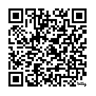 资格否决区域中心通知您，您不符合兰特曼法案规定的接受区域中心服务的资格。（这与Early Start资格无关）。资格终止：您当前正在接受区域中心的服务，但您被告知以后不再符合资格。这可能是因为您接受了重新评估，区域中心根据结果判定您不再符合接受区域中心服务的条件。服务否决：您申请了一项新服务，但区域中心拒绝了您的申请。服务缩减：区域中心通知您，您当前接受的服务将减少。服务终止：区域中心通知您，您将不再接受某项或多项现有服务。非正式会议您与区域中心主任或其指定人士会面。您与区域中心将尝试解决您的申诉诉求。我希望我的非正式会议以以下方式召开：面对面；视频会议；和/或电话会议调解您和区域中心与调解员会面。调解员并不为区域中心或DDS工作。调解员会协助您和区域中心就您的申诉事项达成协议。我希望我的调解会议以以下方式召开：面对面；视频会议；和/或电话会议听证会您的听证会由听证官主持。听证官并不为区域中心或DDS工作。听证官将听取您和区域中心所提供的信息，帮助你们厘清事实。随后听证官将针对您的申诉事项作出裁决。我希望我的听证会以以下方式召开：面对面；视频会议；和/或电话会议